Year 2 - Instructions Checklist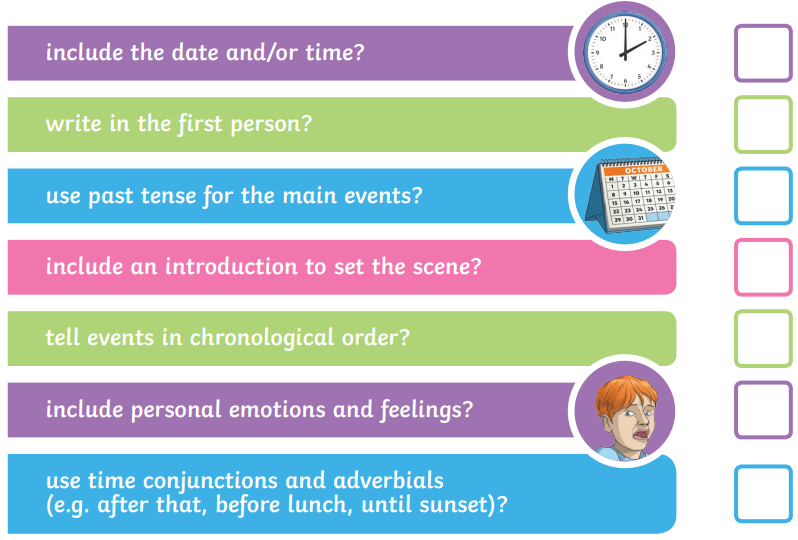 